COSHH ASSESSMENTNCS/FM/070 Issue005/Jul09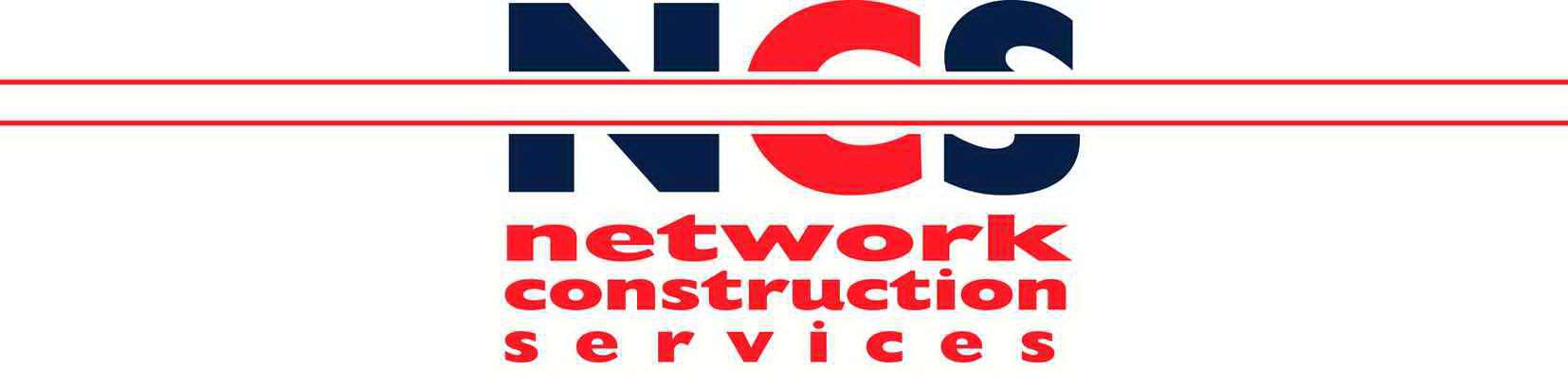 Ref:        COSHH 05Assessed by:       Matt Traynor                                               Position: Managing DirectorDate:      January 2022Reviewed by:    Matt TraynorPosition: Managing Director Date:      January 2022008/Jan 2022Trade name / Supplier:                             Telephone number:Contact:Toxic                                                                    Corrosive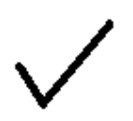 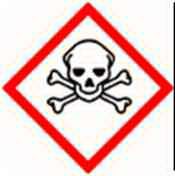 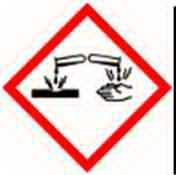 Product type:PetrolIrritant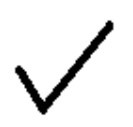 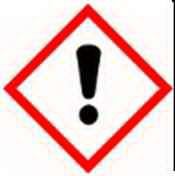 Highly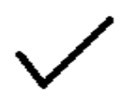 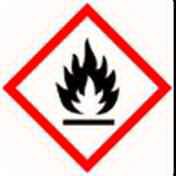 FlammableHarmful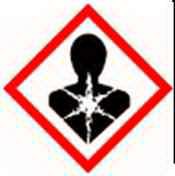 Oxidising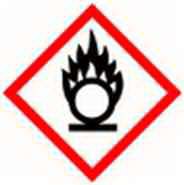 Chemicals and appearances:Clear liquid.Strong odour.Contains Polycyclic Aromatic HydrocarbonsAppointment                                 Effect                                                                     First AidDermatitis, possible skin cancerWash well with plenty of soap  and water.Remove  contaminated clothing. Seek  medical advice if under pressure, or if injected under skinIrritation, stinging                                                     Flush eyes with copious quantity of water.If irritation persists, seek medical adviceIrritation to nose  and throat.Coughing, drowsinessMove to fresh air and rest. If symptoms persist seek medical adviceNausea, diarrhoea, vomitting                                                    DO NOT INDUCE VOMITING.Wash mouth out with water and seek medical advice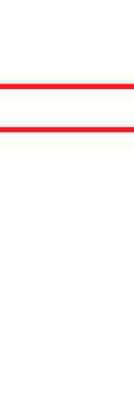 Risk associated with use:Extremely flammableProlonged skin contact can lead to dermatitis and skin cancerPersonal Protection:Wear impervious (rubber) gloves or gauntlets when handling products  or containersIf exposure is prolonged or repeated, protective overalls and eye protection should be worn.Storage:Store and use from containers designed for use with this product.Containers to be labeled and kept closed when not in use.Store and dispense in well ventilated areas. No smoking, eating or drinking when handling productDisposal:Return any unused product to supplier, or plant depot.Any material contaminated by the product should be designated as special waste,  and disposed of through a specialist waste  disposal contractorFire:Powder, foam, halon or Carbon Dioxide extinguishers must be available at storage areasDO NOT USE WATEREmpty containers represent a fire hazard, do not accumulate, return to supplierSpillage:Confine and absorb with inert material e.g. sand.  Treat as a fire hazard.If contamination of water course or drain occurs,  contact site management immediately